SYED                                                                       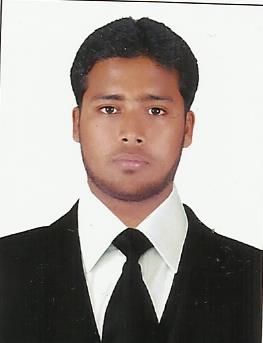 SYED.371921@2freemail.com 				____________________________________________________________________________________					Objective:                                                                                                                                                                                                                To Embark on an enthralling and Profound world of practical work experience as an middle level engineer at your esteemed concern and ability to work in a professional atmosphere which will help me to expand knowledge regarding budding as well as hottest technologies and provides me the scope for widening the continuum of my knowledge, work stiff for the development of organization.Educational Qualification: - Bachelor’s Degree in Civil Engineering (4 year course, 2008-2012).Arkay College of Engineering - JNTU University. Hyderabad, India.Training Certification :-                                                                                                                                                                     Pursued construction management training with Engineering, Procurement& Construction concept for Civil & Finishing works SMP Constructions & Associates.Professional ExperienceProject		:	New Orbital Highway [NOH-03] Mesaieed – Salwa RoadCompany      	: 	ARABIAN TECHNICAL SERVICES (QATAR)Period            	:	Oct 2016 to till date.Designation  	:   	QA/QC Engineer.    Description of Project	: This is Design Built Project consists construct new alignment of 	Orbital Highway designed for 14 Lanes (5 Car Lanes + 2 Truck Lanes each direction) as freeway with 5 Grade Separate Interchanges Viz Junction-7, 8,9,10 & 11. The construction involves Pre-cast Main Bridges & Ramp Bridge Segments and erection at all cross roads, Truck underpass (14 No’s) & Underpass Structures (11 No’s) & QP protection Arches over Pipe Lanes and MSE Walls.Responsibilities:	As a Quality Control Engineer responsible for all site construction activities like Physical verification with respect to checklist against project specification, co-ordination and witness with consultant for all pre and post pour concrete activities till closing of Inspection request.		Also responsible for third party cube crushing at 7 & 28 days age with respect to executed grade of concrete i.e from collection of test work sheet to receiving original test reports and their submission to consultant.Project		:	ISF [Internal Security Force] ProjectCompany      	: 	ARABIAN TECHNICAL SERVICES (QATAR)Period            	:	Oct 2015 to Sep 2016.Designation  	:   	QC Engineer.    Description of Project	: This is an Infrastructure project built for Qatar Internal Security force covering all office buildings, Internal Roads and all other Utilities like Potable water tanks, Sewage Pipe lines etc.,.Responsibilities:	As a Quality Control Engineer responsible for Quality Inspection for all utilities activity viz., setting-out, bedding [wet & dry conditions] , pipe laying and backfilling. All relevant quality documents preparation, submission and approvals.Project		:	Residential Villas & ApartmentsCompany      	: 	SMP Constructions & Associates, Nizamabad (INDIA)Period            	:	Jan 2014 to Jul 2015.Designation  	:   	Civil Site Engineer.    Description of Project	: This is an residential housing project consists Individual Double and Single bed room Houses construction with Internal Roads and miscellaneous utilities servicesResponsibilities:	As a site Engineer responsible for all execution works i.e excavation, Sub-structure and Superstructure with respect to authority approved drawings. Also done physical verification work and prepared quantities for payment.Project		:	Residential Villas & ApartmentsCompany      	: 	SMP Constructions & Associates, Hyderabad (INDIA)Period            	:	Aug 2011 to Dec 2013.Designation  	:   	Civil Site Engineer.    Description of Project	: This is an residential housing project consists 45 Duplex Villa’s, 5 Floor Apartments with all other amenities like  Gymnasium, Clubhouse , Internal Roads and all miscellaneous utilities to facilitate the Gas, Water, Telecom, Electricity & Sewage.Responsibilities:	As a site Engineer responsible for all execution works i.e excavation, Sub-structure and Superstructure with respect to authority approved drawings. Also done physical verification work and prepared quantities for payment.Declaration:- I hereby declare that the above furnished information is true to the best of my knowledge.